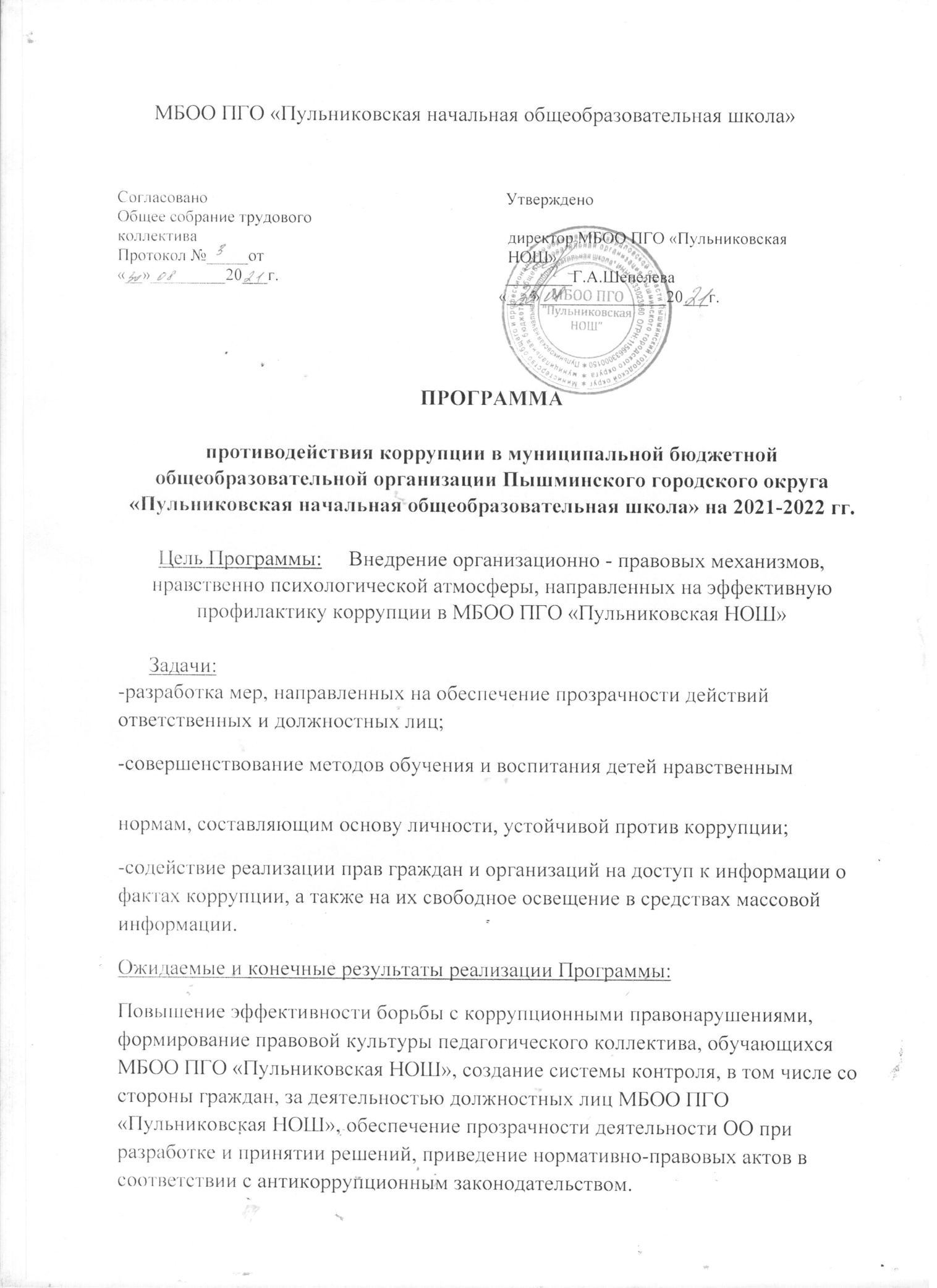 План мероприятий1Наименование мероприятияОтветственные исполнителиСрок выполнения12З41. Совершенствование нормативно-правового обеспечения деятельности МБОО ПГО «Пульниковская НОШ» по   противодействию коррупции 1. Совершенствование нормативно-правового обеспечения деятельности МБОО ПГО «Пульниковская НОШ» по   противодействию коррупции 1. Совершенствование нормативно-правового обеспечения деятельности МБОО ПГО «Пульниковская НОШ» по   противодействию коррупции 1. Совершенствование нормативно-правового обеспечения деятельности МБОО ПГО «Пульниковская НОШ» по   противодействию коррупции 1.1.Анализ действующих локальных нормативно-правовых актов о противодействии коррупции в целях приведения его в соответствие с законодательством Российской Федерации и Свердловской областиДиректор в течение трех месяцев со дня изменения федеральногозаконодательства и законодательства Свердловской области2. Совершенствование работы по профилактике коррупционных и иныхправонарушений 2. Совершенствование работы по профилактике коррупционных и иныхправонарушений 2. Совершенствование работы по профилактике коррупционных и иныхправонарушений 2. Совершенствование работы по профилактике коррупционных и иныхправонарушений 2.1.Проведение проверок соблюдения педагогическими работниками МБОО ПГО «Пульниковская НОШ» требований к должностному (служебному) поведению кодекс профессиональной этикиАдминистрацияМБОУ ПГО «Пульниковская НОШ» совместно с родительским комитетом, профсоюзным комитетомежегодноЗ. Повышение профессиональной компетентности специалистов в сфере организации противодействия и непосредственного противодействия коррупции в МБОО ПГО «Пульниковская НОШ»З. Повышение профессиональной компетентности специалистов в сфере организации противодействия и непосредственного противодействия коррупции в МБОО ПГО «Пульниковская НОШ»З. Повышение профессиональной компетентности специалистов в сфере организации противодействия и непосредственного противодействия коррупции в МБОО ПГО «Пульниковская НОШ»З. Повышение профессиональной компетентности специалистов в сфере организации противодействия и непосредственного противодействия коррупции в МБОО ПГО «Пульниковская НОШ»З. Повышение профессиональной компетентности специалистов в сфере организации противодействия и непосредственного противодействия коррупции в МБОО ПГО «Пульниковская НОШ»З. Повышение профессиональной компетентности специалистов в сфере организации противодействия и непосредственного противодействия коррупции в МБОО ПГО «Пульниковская НОШ»З. Повышение профессиональной компетентности специалистов в сфере организации противодействия и непосредственного противодействия коррупции в МБОО ПГО «Пульниковская НОШ»З. Повышение профессиональной компетентности специалистов в сфере организации противодействия и непосредственного противодействия коррупции в МБОО ПГО «Пульниковская НОШ»З. Повышение профессиональной компетентности специалистов в сфере организации противодействия и непосредственного противодействия коррупции в МБОО ПГО «Пульниковская НОШ»3.1.3.1.Организация обучения лиц, в должностные обязанности которых входит участие в противодействии коррупции, с учетом потребности в обучении по антикоррупционной тематике (согласно Плана по повышению квалификации сотрудников)Организация обучения лиц, в должностные обязанности которых входит участие в противодействии коррупции, с учетом потребности в обучении по антикоррупционной тематике (согласно Плана по повышению квалификации сотрудников)Организация обучения лиц, в должностные обязанности которых входит участие в противодействии коррупции, с учетом потребности в обучении по антикоррупционной тематике (согласно Плана по повышению квалификации сотрудников)Организация обучения лиц, в должностные обязанности которых входит участие в противодействии коррупции, с учетом потребности в обучении по антикоррупционной тематике (согласно Плана по повышению квалификации сотрудников)Администрацияежегодноежегодно3.2.3.2.Организация повышения квалификации сотрудников МБОО ПГО «Пульниковская НОШ», занимающихся размещением заказов на поставки товаров, выполнение работ, оказание услуг для государственных и муниципальных нужд (согласно Плана по повышению квалификации сотрудников)Организация повышения квалификации сотрудников МБОО ПГО «Пульниковская НОШ», занимающихся размещением заказов на поставки товаров, выполнение работ, оказание услуг для государственных и муниципальных нужд (согласно Плана по повышению квалификации сотрудников)Организация повышения квалификации сотрудников МБОО ПГО «Пульниковская НОШ», занимающихся размещением заказов на поставки товаров, выполнение работ, оказание услуг для государственных и муниципальных нужд (согласно Плана по повышению квалификации сотрудников)Организация повышения квалификации сотрудников МБОО ПГО «Пульниковская НОШ», занимающихся размещением заказов на поставки товаров, выполнение работ, оказание услуг для государственных и муниципальных нужд (согласно Плана по повышению квалификации сотрудников)Администрацияежегодноежегодно3.3.3.3.Проведение совещаний с сотрудниками МБОО ПГО «Пульниковская НОШ» с разъяснением практики применения	антикоррупционного законодательстваПроведение совещаний с сотрудниками МБОО ПГО «Пульниковская НОШ» с разъяснением практики применения	антикоррупционного законодательстваПроведение совещаний с сотрудниками МБОО ПГО «Пульниковская НОШ» с разъяснением практики применения	антикоррупционного законодательстваПроведение совещаний с сотрудниками МБОО ПГО «Пульниковская НОШ» с разъяснением практики применения	антикоррупционного законодательстваАдминистрацияежегодноежегодно4. Совершенствование системы учета муниципального имущества, закрепленного за МБОО ПГО «Пульниковская НОШ» и оценки его эффективного использования4. Совершенствование системы учета муниципального имущества, закрепленного за МБОО ПГО «Пульниковская НОШ» и оценки его эффективного использования4. Совершенствование системы учета муниципального имущества, закрепленного за МБОО ПГО «Пульниковская НОШ» и оценки его эффективного использования4. Совершенствование системы учета муниципального имущества, закрепленного за МБОО ПГО «Пульниковская НОШ» и оценки его эффективного использования4. Совершенствование системы учета муниципального имущества, закрепленного за МБОО ПГО «Пульниковская НОШ» и оценки его эффективного использования4. Совершенствование системы учета муниципального имущества, закрепленного за МБОО ПГО «Пульниковская НОШ» и оценки его эффективного использования4. Совершенствование системы учета муниципального имущества, закрепленного за МБОО ПГО «Пульниковская НОШ» и оценки его эффективного использования4. Совершенствование системы учета муниципального имущества, закрепленного за МБОО ПГО «Пульниковская НОШ» и оценки его эффективного использования4. Совершенствование системы учета муниципального имущества, закрепленного за МБОО ПГО «Пульниковская НОШ» и оценки его эффективного использования4.1.4.1.Проведение внутренних проверок использования муниципального имущества, закрепленного за МБОО ПГО «Пульниковская НОШ», подготовка информационно-аналитической справки о результатах проведенных проверок, принятых мерах по устранению выявленных нарушений.Проведение внутренних проверок использования муниципального имущества, закрепленного за МБОО ПГО «Пульниковская НОШ», подготовка информационно-аналитической справки о результатах проведенных проверок, принятых мерах по устранению выявленных нарушений.Проведение внутренних проверок использования муниципального имущества, закрепленного за МБОО ПГО «Пульниковская НОШ», подготовка информационно-аналитической справки о результатах проведенных проверок, принятых мерах по устранению выявленных нарушений.Проведение внутренних проверок использования муниципального имущества, закрепленного за МБОО ПГО «Пульниковская НОШ», подготовка информационно-аналитической справки о результатах проведенных проверок, принятых мерах по устранению выявленных нарушений.Комиссия1 раз в год1 раз в год4.2.4.2.Соблюдение установленного порядка управления и распоряжения имуществом, закрепленным за МБОО ПГО «Пульниковская НОШ», находящегося в муниципальной собственности	Пышминского городского округа .Соблюдение установленного порядка управления и распоряжения имуществом, закрепленным за МБОО ПГО «Пульниковская НОШ», находящегося в муниципальной собственности	Пышминского городского округа .Соблюдение установленного порядка управления и распоряжения имуществом, закрепленным за МБОО ПГО «Пульниковская НОШ», находящегося в муниципальной собственности	Пышминского городского округа .Соблюдение установленного порядка управления и распоряжения имуществом, закрепленным за МБОО ПГО «Пульниковская НОШ», находящегося в муниципальной собственности	Пышминского городского округа .Комиссиясистематическисистематически5. Внедрение в деятельность МБОО ПГО «Пульниковская НОШ»технологий, повышающих объективность и обеспечивающих прозрачность при принятии нормативных правовых актов и управленческих решений, обеспечение открытости деятельностиМБОО ПГО «Пульниковская НОШ»5. Внедрение в деятельность МБОО ПГО «Пульниковская НОШ»технологий, повышающих объективность и обеспечивающих прозрачность при принятии нормативных правовых актов и управленческих решений, обеспечение открытости деятельностиМБОО ПГО «Пульниковская НОШ»5. Внедрение в деятельность МБОО ПГО «Пульниковская НОШ»технологий, повышающих объективность и обеспечивающих прозрачность при принятии нормативных правовых актов и управленческих решений, обеспечение открытости деятельностиМБОО ПГО «Пульниковская НОШ»5. Внедрение в деятельность МБОО ПГО «Пульниковская НОШ»технологий, повышающих объективность и обеспечивающих прозрачность при принятии нормативных правовых актов и управленческих решений, обеспечение открытости деятельностиМБОО ПГО «Пульниковская НОШ»5. Внедрение в деятельность МБОО ПГО «Пульниковская НОШ»технологий, повышающих объективность и обеспечивающих прозрачность при принятии нормативных правовых актов и управленческих решений, обеспечение открытости деятельностиМБОО ПГО «Пульниковская НОШ»5. Внедрение в деятельность МБОО ПГО «Пульниковская НОШ»технологий, повышающих объективность и обеспечивающих прозрачность при принятии нормативных правовых актов и управленческих решений, обеспечение открытости деятельностиМБОО ПГО «Пульниковская НОШ»5. Внедрение в деятельность МБОО ПГО «Пульниковская НОШ»технологий, повышающих объективность и обеспечивающих прозрачность при принятии нормативных правовых актов и управленческих решений, обеспечение открытости деятельностиМБОО ПГО «Пульниковская НОШ»5. Внедрение в деятельность МБОО ПГО «Пульниковская НОШ»технологий, повышающих объективность и обеспечивающих прозрачность при принятии нормативных правовых актов и управленческих решений, обеспечение открытости деятельностиМБОО ПГО «Пульниковская НОШ»5. Внедрение в деятельность МБОО ПГО «Пульниковская НОШ»технологий, повышающих объективность и обеспечивающих прозрачность при принятии нормативных правовых актов и управленческих решений, обеспечение открытости деятельностиМБОО ПГО «Пульниковская НОШ»5.1.5.1.Размещение на официальном сайте МБОО ПГО «Пульниковская НОШ» в сети Интернет локальных нормативно- правовых актов МБОО ПГО «Пульниковская НОШ» для обеспечения возможности их общественного обсуждения и проведения независимой антикоррупционной экспертизыРазмещение на официальном сайте МБОО ПГО «Пульниковская НОШ» в сети Интернет локальных нормативно- правовых актов МБОО ПГО «Пульниковская НОШ» для обеспечения возможности их общественного обсуждения и проведения независимой антикоррупционной экспертизыРазмещение на официальном сайте МБОО ПГО «Пульниковская НОШ» в сети Интернет локальных нормативно- правовых актов МБОО ПГО «Пульниковская НОШ» для обеспечения возможности их общественного обсуждения и проведения независимой антикоррупционной экспертизыРазмещение на официальном сайте МБОО ПГО «Пульниковская НОШ» в сети Интернет локальных нормативно- правовых актов МБОО ПГО «Пульниковская НОШ» для обеспечения возможности их общественного обсуждения и проведения независимой антикоррупционной экспертизыАдминистрация МБОО ПГО «Пульниковская НОШ»по	мере разработкипо	мере разработки5.2.5.2.Размещение на официальном сайте МБОО ПГО «Пульниковская НОШ»: результатов самообследования; «горячего телефона» по фактам коррупции. Размещение на официальном сайте МБОО ПГО «Пульниковская НОШ»: результатов самообследования; «горячего телефона» по фактам коррупции. Размещение на официальном сайте МБОО ПГО «Пульниковская НОШ»: результатов самообследования; «горячего телефона» по фактам коррупции. Размещение на официальном сайте МБОО ПГО «Пульниковская НОШ»: результатов самообследования; «горячего телефона» по фактам коррупции. Директор, ответственный за информационную безопасность в ООпостояннопостоянно5.3.5.3.Информирование граждан о работе Комиссии по противодействию коррупции в МБОО ПГО «Пульниковская НОШ» через размещение протоколов на школьном саитеИнформирование граждан о работе Комиссии по противодействию коррупции в МБОО ПГО «Пульниковская НОШ» через размещение протоколов на школьном саитеСекретарь	комиссии противодействиюМБОО ПГО «Пульниковская НОШ»Секретарь	комиссии противодействиюМБОО ПГО «Пульниковская НОШ»Секретарь	комиссии противодействиюМБОО ПГО «Пульниковская НОШ»по	мере проведения заседанийпо	мере проведения заседаний5.4.5.4.Систематическое заполнение подраздела по противодействию коррупции на официальном сайтеМБОО ПГО «Пульниковская НОШ» в сети ИнтернетСистематическое заполнение подраздела по противодействию коррупции на официальном сайтеМБОО ПГО «Пульниковская НОШ» в сети ИнтернетОтветственный за информационную безопасность в ОООтветственный за информационную безопасность в ОООтветственный за информационную безопасность в ООпостояннопостоянно5.5.5.5.Систематическое заполнение информационного стенда по противодействию коррупции на 1 этаже МБОО ПГО «Пульниковская НОШ»Систематическое заполнение информационного стенда по противодействию коррупции на 1 этаже МБОО ПГО «Пульниковская НОШ»Директор совместно с ПКДиректор совместно с ПКДиректор совместно с ПКпостояннопостоянно5.6.5.6.Обеспечение прозрачности, отсутствия проявлений коррупции при распределении педагогической нагрузки на следующий учебный год Обеспечение прозрачности, отсутствия проявлений коррупции при распределении педагогической нагрузки на следующий учебный год Администрация совместно с ПКАдминистрация совместно с ПКАдминистрация совместно с ПКМарт-августМарт-август6. Повышение результативности и эффективности работы с обращениями граждан вМБОО ПГО «Пульниковская НОШ» по фактам коррупции6. Повышение результативности и эффективности работы с обращениями граждан вМБОО ПГО «Пульниковская НОШ» по фактам коррупции6. Повышение результативности и эффективности работы с обращениями граждан вМБОО ПГО «Пульниковская НОШ» по фактам коррупции6. Повышение результативности и эффективности работы с обращениями граждан вМБОО ПГО «Пульниковская НОШ» по фактам коррупции6. Повышение результативности и эффективности работы с обращениями граждан вМБОО ПГО «Пульниковская НОШ» по фактам коррупции6. Повышение результативности и эффективности работы с обращениями граждан вМБОО ПГО «Пульниковская НОШ» по фактам коррупции6. Повышение результативности и эффективности работы с обращениями граждан вМБОО ПГО «Пульниковская НОШ» по фактам коррупции6. Повышение результативности и эффективности работы с обращениями граждан вМБОО ПГО «Пульниковская НОШ» по фактам коррупции6. Повышение результативности и эффективности работы с обращениями граждан вМБОО ПГО «Пульниковская НОШ» по фактам коррупции6.1.6.1.Мониторинг обращений граждан о фактах коррупции в МБОО ПГО «Пульниковская НОШ»Мониторинг обращений граждан о фактах коррупции в МБОО ПГО «Пульниковская НОШ»АдминистрацияАдминистрацияАдминистрацияпостояннопостоянно6.2.6.2.Анализ обращений в МБОО ПГО «Пульниковская НОШ» о фактах коррупции или коррупционных проявлений по их содержанию и результатам рассмотренияАнализ обращений в МБОО ПГО «Пульниковская НОШ» о фактах коррупции или коррупционных проявлений по их содержанию и результатам рассмотренияАдминистрацияАдминистрацияАдминистрацияежеквартально,	до	5 числамесяца, следующего за отчетным пе риодомежеквартально,	до	5 числамесяца, следующего за отчетным пе риодом6.3.Организация работы «телефонов доверия» («горячих линий»), позволяющих гражданам и представителям организаций сообщать об известных им фактах коррупции в МБОО ПГО «Пульниковская НОШ», анализ обращений и результатов рассмотренияОрганизация работы «телефонов доверия» («горячих линий»), позволяющих гражданам и представителям организаций сообщать об известных им фактах коррупции в МБОО ПГО «Пульниковская НОШ», анализ обращений и результатов рассмотренияОрганизация работы «телефонов доверия» («горячих линий»), позволяющих гражданам и представителям организаций сообщать об известных им фактах коррупции в МБОО ПГО «Пульниковская НОШ», анализ обращений и результатов рассмотренияАнтикоррупционная комиссияАнтикоррупционная комиссияАнтикоррупционная комиссияпостояннопостоянно7. Формирование нетерпимости к коррупционному поведению, правовое просвещение родителей(законных представителей) в сфере противодействия коррупции, формирование антикорруционного мировоззрения школьников МБОО ПГО «Пульниковская НОШ»7. Формирование нетерпимости к коррупционному поведению, правовое просвещение родителей(законных представителей) в сфере противодействия коррупции, формирование антикорруционного мировоззрения школьников МБОО ПГО «Пульниковская НОШ»7. Формирование нетерпимости к коррупционному поведению, правовое просвещение родителей(законных представителей) в сфере противодействия коррупции, формирование антикорруционного мировоззрения школьников МБОО ПГО «Пульниковская НОШ»7. Формирование нетерпимости к коррупционному поведению, правовое просвещение родителей(законных представителей) в сфере противодействия коррупции, формирование антикорруционного мировоззрения школьников МБОО ПГО «Пульниковская НОШ»7. Формирование нетерпимости к коррупционному поведению, правовое просвещение родителей(законных представителей) в сфере противодействия коррупции, формирование антикорруционного мировоззрения школьников МБОО ПГО «Пульниковская НОШ»7. Формирование нетерпимости к коррупционному поведению, правовое просвещение родителей(законных представителей) в сфере противодействия коррупции, формирование антикорруционного мировоззрения школьников МБОО ПГО «Пульниковская НОШ»7. Формирование нетерпимости к коррупционному поведению, правовое просвещение родителей(законных представителей) в сфере противодействия коррупции, формирование антикорруционного мировоззрения школьников МБОО ПГО «Пульниковская НОШ»7. Формирование нетерпимости к коррупционному поведению, правовое просвещение родителей(законных представителей) в сфере противодействия коррупции, формирование антикорруционного мировоззрения школьников МБОО ПГО «Пульниковская НОШ»7. Формирование нетерпимости к коррупционному поведению, правовое просвещение родителей(законных представителей) в сфере противодействия коррупции, формирование антикорруционного мировоззрения школьников МБОО ПГО «Пульниковская НОШ»7.1.7.1.7.1.Формирование антикоррупционного	мышления школьников	 в	урочной деятельностиУчителя начальных классовУчителя начальных классовУчителя начальных классовВ соответствии с	рабочей программой педагоговВ соответствии с	рабочей программой педагогов7.2.7.2.7.2.Проведение мероприятий (согласно отдельного плана), посвященных Международному дню борьбы с коррупциейАдминистрация, педагогический коллективАдминистрация, педагогический коллективАдминистрация, педагогический коллективежегодно,	09 декабряежегодно,	09 декабря7.3.7.3.7.3.Организация разъяснительной, просветительской работы среди родителейАдминистрацияАдминистрацияАдминистрацияпостояннопостоянно7.4.7.4.7.4.Организация участия обучающихся в конкурсах рисунков, плакатов	антикоррупционной направленностиклассные руководители, социальный педагогклассные руководители, социальный педагогклассные руководители, социальный педагогВ соответствии с планом работы школыВ соответствии с планом работы школы7.5.7.5.7.5.Проведение анкетирования, опроса уровня восприятия коррупции  среди обучающихся МБОО ПГО «Пульниковская НОШ» классные руководители, социальный педагог классные руководители, социальный педагог классные руководители, социальный педагогВ соответствии с планом работы школыВ соответствии с планом работы школы7.6.7.6.7.6.Организация формирования антикоррупционного мышления через систему внеурочной деятельности МБОО ПГО «Пульниковская НОШ» (классные часы, беседы)классные руководители,классные руководители,классные руководители,В соответствии с планом работыВ соответствии с планом работы7.7.7.7.7.7.Организация взаимодействия с ТКДН и ЗП, ОВДсоциальный педагогсоциальный педагогсоциальный педагогПостоянно (по отдельному планПостоянно (по отдельному план8. Обеспечение участия институтов гражданского общества в противодействии коррупции8. Обеспечение участия институтов гражданского общества в противодействии коррупции8. Обеспечение участия институтов гражданского общества в противодействии коррупции8. Обеспечение участия институтов гражданского общества в противодействии коррупции8. Обеспечение участия институтов гражданского общества в противодействии коррупции8. Обеспечение участия институтов гражданского общества в противодействии коррупции8. Обеспечение участия институтов гражданского общества в противодействии коррупции8. Обеспечение участия институтов гражданского общества в противодействии коррупции8. Обеспечение участия институтов гражданского общества в противодействии коррупции8.1.8.1.8.1.Обеспечение деятельности органов государственно-общественного управления МБОО ПГО «Пульниковская НОШ»Управляющий совет,  Родительский комитетУправляющий совет,  Родительский комитетУправляющий совет,  Родительский комитетпостояннопостоянно9. Организационное обеспечение деятельности по противодействию коррупции в МБОО ПГО «Пульниковская НОШ»9. Организационное обеспечение деятельности по противодействию коррупции в МБОО ПГО «Пульниковская НОШ»9. Организационное обеспечение деятельности по противодействию коррупции в МБОО ПГО «Пульниковская НОШ»9. Организационное обеспечение деятельности по противодействию коррупции в МБОО ПГО «Пульниковская НОШ»9.1.Организация заседаний Комиссии по противодействию коррупции в МБОО ПГО «Пульниковская НОШ»Председатель комиссиипо отдельному плану, 1 раз в квартал10. Антикоррупционный мониторинг10. Антикоррупционный мониторинг10. Антикоррупционный мониторинг10. Антикоррупционный мониторинг10.1.Проведение мониторинга деятельности МБОО ПГО «Пульниковская НОШ» по противодействию коррупции, в том числе в части пресечения фактов незаконного привлечения денежных средствАдминистрация,Управляющий совет1 раз в год10.2.Мониторинг качества предоставления 	муниципальных	услуг	при использовании административных регламентов, в том числе путем опроса потребителей	услуг: родителей(законных представителей), обучающизсяАдминистрация, Совет родителей1 раз в полугодие10.3.Разработка анкет (опросников) по антикоррупционной тематике для проведения анкетированияАдминистрация, Совет родителей1 раз в год11. Повышение эффективности деятельности МБОО ПГО «Пульниковская НОШ» по противодействию коррупции11. Повышение эффективности деятельности МБОО ПГО «Пульниковская НОШ» по противодействию коррупции11. Повышение эффективности деятельности МБОО ПГО «Пульниковская НОШ» по противодействию коррупции11. Повышение эффективности деятельности МБОО ПГО «Пульниковская НОШ» по противодействию коррупции11.1.Анализ реализации Плана мероприятий по противодействию коррупции в МБОО ПГО «Пульниковская НОШ» на 2021 годКомиссия	по противодействиюкоррупции ежеквартально11.2.Подготовка сводного отчета о реализации Плана мероприятий по противодействию коррупции на 2021 годСекретарь	по противодействиюкоррупцииежегодно, до 29 декабря